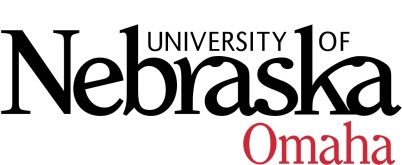 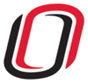 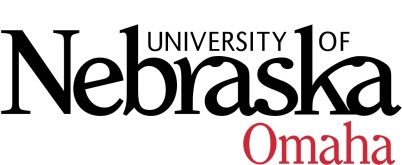 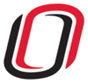 UNIVERSITY OF NEBRASKA AT OMAHAEDUCATIONAL POLICY ADVISORY COMMITTEESUMMARYFriday, April 10, 20159:30 AM202 Eppley Administration Building Members present:  Richard Stacy, Dhundy Bastola, Nora Hillyer, Gwyneth Cliver and John Erickson, chaired.  Discussion/AnnouncementsShared with the committee the proposed syllabus language regarding Title IX and Sexual Misconduct from Faculty Senate (below):The University of Nebraska at Omaha (UNO) seeks to provide an environment that is free of bias, discrimination, and harassment. If you have been the victim of harassment, misconduct, or assault, we encourage you to report this.  If you report sexual assault, misconduct or harassment to a UNO faculty or staff member, she or he must notify UNO's Title IX Coordinator, Charlotte Russell (402-554-3490) about the basic facts of the incident. Students wishing to have a confidential conversation with a designated campus representative may contact UNO Counseling Services (402-554-2409) or UNO Ombudsperson, Dr. Shereen Bingham (402-554-4857).For more information about campus resources at UNO, please go to the UNO Student Safety Website at: http://www.unomaha.edu/student-life/student-safety/index.phpCurriculumCommittee approved the Healthy Aging concentration within the BS Gerontology Committee approved the undergraduate Certificate in Sports CommunicationSupply Chain Management concentration MBA (report item only)Course Syllabi Description/Prerequisites: The following new course(s) were approved:CACT 8110 Global-Local: Opportunities, Barriers, Engagement, 3 hrs.CACT 8215 Values and Virtues, 3 hrs.PE 8710 Clinical Practicum in Athletic Training I, 1 hr.PE 8720 Clinical Practicum in Athletic Training, II, 1 hr. PE 8730 Clinical Practicum in Athletic Training III, 1 hr.PE 8740 Clinical Practicum in Athletic Training, IV, 1 hr.SOC 3514 Research Methods Lab, 1 hr.SPED 8486 Research Methods in Communication Disorders, 3 hrs.SPED 1500 Introduction to Special Education, 3 hrs.SPED 8870 Autism Spectrum Disorders: Behavioral Support and Interventions, 3 hrs.BMI 8850 Biomedicine for the Nonmedical Professional, 3 hrs.MGMT 4450 Managerial Negotiation Strategies, 3 hrs. SPED 8920 Special Education Leadership, 3 hrs.CACT 8000 Introduction to Critical and Creative Thinking, 3 hrs.CMST 4130 Family Communication, 3 hrs. MUS 4300 Business Music, 3 hrs.JMC 4110 Radio/Audio III, 3 hrs.CSCI 3850 Foundations of Web Search Technologies, 3 hrs.MGMT 4230 Applied Leadership for Managers, 3 hrs.The following revised course(s) were approvedPE 2700 Fundamentals of Athletic Training, 3 hrs.JMC 4340 Sports Broadcasting and Production, 3 hrs.The following revised course(s) was approved pending minor edits:US 1010 College & Career Success, 2 hrs.  (6.2 no weight of items, 7.3 only 1 bib?)